EYFS Home Learning ZonePhonics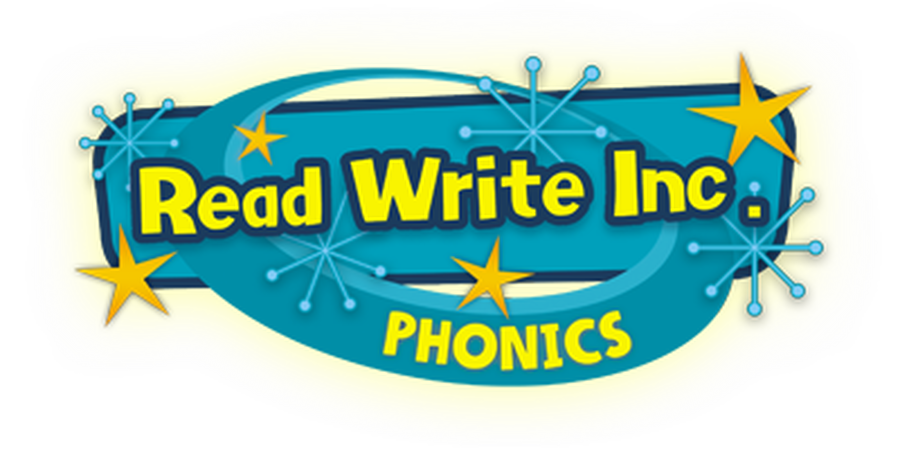 What is phonics?Phonics is a strategy for reading that helps children to learn to read quickly and skilfully.During these lessons children are taught to recognise the sounds that each letter of the alphabet makes and to identify sounds made by different combinations of letters. Children then apply this knowledge to help them decode words in a sentence. For example children learn the sounds, not letter names, of the following letters a….n….t. They then learn how to blend these sounds to form the word “ant‟. Each of the sounds that the children learn are called phonemes and there are 44 altogether.What is Read Write inc?Read Write Inc., developed by Ruth Miskin, provides a whole-school approach to teaching phonics for 4-11-year-olds to create fluent readers, confident speakers and willing writers.Our children become confident, creative and articulate readers, and they build on from the strong base of their solid understanding of synthetic phonics.How will my child learn read write inc?We begin teaching phonics in Nursery. Children are exposed to phase 1 phonics which concentrates on developing children's speaking and listening skills and lays the foundations for the phonic work which starts. Please follow the link below for more information about phase 1 phonics together with some games and ideas for activities that we enjoy in nursery;http://www.letters-and-sounds.com/phase-1.htmlOnce the children are developmentally ready, they then learn through the Read, Write Inc. phonic programme and are taught a sound a day for 10 minutes (set 1 sounds).We are thrilled to inform you that Ruth Miskin training are providing daily Read, Write Inc. phonic lessons at home from tomorrow- Monday 23rd March 2020. We would love for you to tune in to these live streamed videos for your children to enjoy learning the set 1 phonic sounds.Ruth Miskin training will add a new film every day, Monday to Friday. Each film will then be available for 24 hours via Facebook and on YouTube (please use the links below);Speed Sounds Set 1 – 9.30 am (GMT)Speed Sounds Set 2 – 10.00 amSpeed Sounds Set 3 – 10.30 amhttps://www.youtube.com/channel/UCo7fbLgY2oA_cFCIg9GdxtQhttps://www.facebook.com/miskin.education/We would like to encourage our wonderful nursery pupils to focus on the set 1 sounds only at this stage. Reception pupils may access set 1-3 sounds.Thank you for your continued support.Best wishes,The EYFS Team.